dr Aleksandra Radosavljević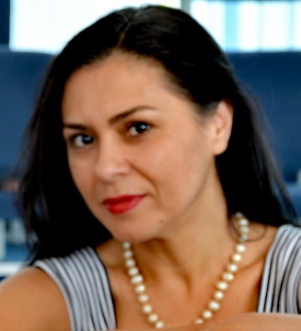 vanredni PROFESORBibliografijaUmjetnička djelatnost•	Koncert kamerne muzike  „Dostojanstvo flaute“ scena „ Raša Plaović“ Narodno pozorište u Beogradu, 2019. (Bratisalav Đurić, Aleksandra Radosavljević)•	Majstosrki kurs kamerne muzike na Festivalu muzike u Beču, 2018.•	Koncert kamerne muzike (klavirski duo, Neven Šobajić, Aleksandra Radosavljević), Kulturni centar Brčko 2017.•	Solistički koncert Banja Luka, Banski dvor, 2016•	Solistički koncert na Festivalu  „Piano Summer“ Vranje, 2016•            Solistički koncert Kulturni centar u Brčkom, 2016•	Solistički koncert u Galeriji poortreta u Tuzli, 2016•	Solistički koncert u Muzeju, Sremska Mitrovica, 2016•	Solistički koncert Kulturni centar u Bijeljini, 2016Email adresa:Email adresa:aradosavljevic11@gmail.comaradosavljevic11@gmail.com